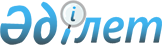 О внесении изменений в Приказ Министра юстиции Республики Казахстан от 28 июля 1998 года N 539
					
			Утративший силу
			
			
		
					Приказ Министерства юстиции Республики Казахстан от 8 октября 1999 года N 81 Зарегистрирован в Министерстве юстиции Республики Казахстан 21 октября 1999г. за N 949ю Утратил силу - приказом Министра юстиции Республики Казахстан от 1 апреля 2000г. N 30



          В целях упрощения сделок с недвижимым имуществом приказываю:




          1. Внести в  
 V980564_ 
  Инструкцию о порядке совершения нотариальных 
действий нотариусами Республики Казахстан, утвержденную приказом Министра 
юстиции Республики Казахстан от 28 июля 1998 года за N 539, следующие 
изменения:




          подпункт 3 пункта 91 исключить;




          пункт 92 изложить в следующей редакции:




          "При удостоверении сделок с недвижимым имуществом нотариус должен 
разъяснить приобретателю прав на недвижимое имущество, что технические 
данные, отраженные в правоустанавливающем документе, должны 
соответствовать фактическим техническим данным отчуждаемого объекта 




недвижимости, а также изменения технических характеристик объекта 
недвижимости должны быть в установленном порядке зарегистрированы в 
Правовом кадастре.".
     2. Настоящий приказ вступает в силу со дня подписания.
     
     И.о. Министра
     
(Специалисты: Склярова И.В.,
              Цай Л.Г.)      
      
      


					© 2012. РГП на ПХВ «Институт законодательства и правовой информации Республики Казахстан» Министерства юстиции Республики Казахстан
				